Уважаемый Вадим Анатольевич!По данным ФГБУ «Северо-Западный УГМС» и ФКУ «ЦУКС СЗРЦ МЧС России» на территории Северо-Запада на большинстве рек Ленинградской и Новгородской областей на фоне низкой водности сохраняется понижение уровней воды. На большинстве рек Калининградской и Псковской областей на фоне низкой водности сохраняется понижение уровней воды. На большинстве рек Республики Карелия отмечена высокая водность, сохраняется повышение уровней воды. Отметка уровня Онежского озера выше нормы на 30 см, Ладожского озера выше нормы на 17 см, озера Ильмень ниже нормы на 70 см, Чудского озера ниже нормы на 9 см, Псковского озера ниже нормы на 14 см.Эксплуатация водохранилищ осуществляется в соответствии с действующими положениями правил использования водных ресурсов водохранилищ..      Оперативный дежурный                                                              В.А. Артюховтел.:(812) 323-16-84Заместителю руководителя РосводресурсовВ.А. НИКАНОРОВУ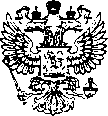 